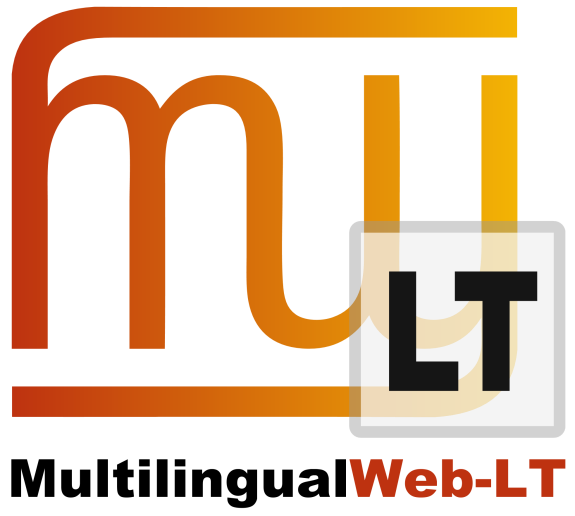 5D1.2.1: Deliverable TitleDavid Filip, Felix Sasaki, other authorsDistribution: Consortium Internal ReportMultilingualWeb-LT (LT-Web)Language Technology in the WebFP7-ICT-2011-7Project no: 287815Document InformationRevision HistoryExecutive SummaryDeliverable number:1.2.1Deliverable title:Report on Internal and External Communication ToolsDissemination level:COContractual date of delivery:31st March 2012Actual date of delivery:31st March 2012Author(s):@@@@Participants:UL, DFKIInternal Reviewer:TCDWorkpackage:WP1Task Responsible:@@@@Workpackage Leader:Felix SasakiRevisionDateAuthorOrganizationDescription126/03/2012Felix Sasaki, Pedro DiazDFKI, LinguaserveCompiling information and discussion227/03/2012David FilipULDraft328/03/2012David FilipULPenultimate Draft430/03/2012David LewisTCDRevised Version